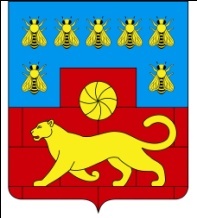 МУНИЦИПАЛЬНОЕ УЧРЕЖдЕНИЕ «ОТДЕЛ ОБРАЗОВАНИЯ АДМИНИСТРАЦИИ МЯСНИКОВСКОГО РАЙОНА»Об итогах Декады инвалидов В соответствии с приказом МУ «Отдел образования» от 08.11.2021 №307 «О проведении декады инвалидов», с целью воспитания толерантного отношения к детям с ограниченными возможностями здоровья, развития межкультурного взаимодействия, а также развития творческих способностей детей с ограниченными возможностями здоровья  и в  связи с Международным  Днем инвалидов,  в рамках декады инвалидов были проведены: районный фотоконкурс среди детей-инвалидов «Подари улыбку миру», районный творческий конкурс рисунков и поделок среди детей-инвалидов «К нам стучится Новый год!», онлайн-концерт с участием воспитанников МБОУ ДО ДДТ Мясниковского района (можно скачать по ссылке https://disk.yandex.ru/d/ie-2edKyiqJ0Dw), онлайн-выставка лучших конкурсных работ (можно скачать по ссылке https://disk.yandex.ru/i/J1TtBInFS47NVQ) на сайте МБОУ ДО ДДТ и МУ «Отдел образованя».В районном фотоконкурсе среди детей-инвалидов «Подари улыбку миру» приняли участие 14 обучающихся из 6 ОУ района, в том числе из: МБОУ СОШ №3 – 4 человека, МБОУ СОШ №5 –  5 человек, МБОУ СОШ №8 – 1 человек, МБОУ СОШ №12 – 1 человек, МБОУ СОШ №17 – 1 человек, МБОУ ООШ №19 – 2 человека.В районном творческом конкурсе рисунков и поделок среди детей-инвалидов «К нам стучится Новый год!» в номинации «Рисунок» приняли участие 9 обучающихся из 5 ОО района, в том числе из: МБОУ СОШ №5 – 2 человека, МБОУ ООШ №13 – 1 человек, МБОУ ООШ №16 – 4 человека, МБОУ ООШ №17 – 1 человек, МБОУ ООШ №19 – 1 человек; в номинации «Поделка» приняли участие 28 обучающихся из 10 ОО района, в том числе из: МБОУ СОШ №3 – 8 человек, МБОУ СОШ №5 – 2 человека, МБОУ СОШ №6 – 1 человек, МБОУ СОШ №8 – 2 человека, МБОУ СОШ №9 – 3 человека, МБОУ ООШ №11 – 2 человекчеловека, МБОУ СОШ №12 – 2 человека, МБОУ ООШ №13 – 2 человека, МБОУ СОШ №16 – 2 человека, МБОУ ООШ №17 – 1 человек, МБОУ ООШ №19 – 3 человека.На основании вышеизложенного,ПРИКАЗЫВАЮ:1. Утвердить итоги районных конкурсов (Приложение).2. Наградить победителей и призеров районных конкурсов грамотами МУ «Отдел образования».3. Руководителям ОУ:     3.1. Довести до сведения обучающихся и педагогов итоги районных конкурсов.     3.2. Объявить благодарность педагогам, подготовившим победителей и призеров районных конкурсов.4. Объявить благодарность директору МБОУ ДО ДДТ Мясниковского района Харабаджахян А.Г. за подготовку и проведение онлайн-концерта и онлайн-выставки в рамках Декады инвалидов.5. Контроль исполнения приказа оставляю за собой.        Начальник                                                                            Р.В. Бзезян                      Приложение к приказуМУ «Отдел образования»№ 322 от 03.12.2021 Районный фотоконкурс среди детей-инвалидов«Подари улыбку миру»Районный конкурс рисунков и поделок«К нам стучится Новый год!»П Р И К А З03.12.2021№ 322с. Чалтырь№ п/пАвтор(ФИ полностью), возрастНазвание работыОУРуководительПризовое место1Папазоглуян Гаспар, 9 лет«Не мечтай, делай!»МБОУ СОШ №3Пудеян Елена ЛуспароновнаI2Веслаух Мария, 12 лет«Мы дарим вам сердца свои, Примите их, друзья …»МБОУ СОШ №3Мовсесян Роза ЛевоновнаI3Дзреян Людмила, 13 лет«Этот день я никогда не забуду!»МБОУ СОШ №3Мовсесян Роза ЛевоновнаI4Перышков Родион, 13 лет«Цените время, а не моменты!»МБОУ СОШ №3Тепенджиева Роза АмбарцумовнаI5Кондратьев Максим Александрович, 11 лет«Весёлый парень»МБОУ СОШ №5Чубарян  Гадарине АсватуровнаI6Эвоян Нарек Гайкович, 9 лет«Дарю свою улыбку всегда и всюду!»МБОУ СОШ №5Каплун Кристина РамзановнаI7Стойшич Сергей Мартынович, 12 лет«Любимое время года»МБОУ СОШ №5Мошиян Светлана ВладимировнаI8Полынько Вячеслав Сергеевич, 9 лет«Ловите мою улыбку»МБОУ СОШ №5Асланян Тамара АсватуровнаI9Обаян Эдуард Аршалуйсович, 7 лет«Солнечный мальчик»МБОУ СОШ №5Мошиян Светлана ВладимировнаI10Колосов Никита Максимович, 11 лет«Моя добыча!», «Я все слышу!»МБОУ СОШ № 17Аксайская Лилия АлександровнаI11Мешаян Кирилл Леонидович , 12лет« Мы победим»МБОУ ООШ №19Васильцова Ольга НиколаевнаI12Саидова Анна Сергеевна, 14лет« Моя улыбка миру»МБОУ ООШ №19Швачко Ирина ВалентиновнаI13Папазоглуян Гаспар, 9 лет«Немножко обо мне …»МБОУ СОШ №3Пудеян Елена ЛуспароновнаII14Веслаух Мария, 12 лет«Моменты, которые не хочется забывать»МБОУ СОШ №3Мовсесян Роза ЛевоновнаII15Дзреян Людмила, 13 лет«Время от времени нужно останавливаться, чтобы насладиться моментом»МБОУ СОШ №3Мовсесян Роза ЛевоновнаII16Камбаров Руслан Рустамович, 14 лет«Подари улыбку миру»МБОУ СОШ №8Зименко Ульяна АлександровнаII17Назаретян Лукьян Владимирович, 16 лет«Три богатыря»МБОУ СОШ №12Хырхырян Астхик ДавидовнаII№ п/пАвтор(ФИ полностью), возрастНазвание работыОУРуководительПризовое местоНоминация «Рисунок»Номинация «Рисунок»Номинация «Рисунок»Номинация «Рисунок»Номинация «Рисунок»Номинация «Рисунок»1Близнюков Артём Денисович, 16 лет«Новогодний город»МБОУ СОШ №5Чувараева А.Д.I2Корякин Ярослав Александрович, 9 лет«Тигр»МБОУ СОШ № 16Мельникова Людмила АлександровнаI3Пелих Дмитрий Николаевич,15 лет«Новогоднее чудо»МБОУ СОШ № 16Толохян Ирина ГеоргиевнаI4Левинский Сергей Алексеевич ,8 лет« Новогодняя ночь»МБОУ ООШ №19Акопян ИннаТоросовнаI5Колосов Никита Максимович, 11 лет«Новогодняя сказка»МБОУ СОШ № 17Бурцева Кристина АлександровнаII6Обаян Эдуард Аршалуйсович, 7 лет«Новогодняя сказка»МБОУ СОШ №5Мошиян Светлана ВладимировнаIII7Ширшова Яна, 9 класс«Новогодние игрушки»МБОУ СОШ №13Почикян Л. ВIII8Яблоков Андрей Александрович, 9 лет«Символ года»МБОУ СОШ № 16Железнякова Людмила АлександровнаIII9Галкин Владислав Вадимович,9 лет«Елочка»МБОУ СОШ № 16Зольникова Татьяна ВикторовнаIIIНоминация «Поделка»Номинация «Поделка»Номинация «Поделка»Номинация «Поделка»Номинация «Поделка»Номинация «Поделка»1Веслаух Мария, 12 лет«В снежном царстве, морозном государстве», «А у нас Новый год!»МБОУ СОШ №3Додонова Марина АлександровнаI2Папазоглуян Гаспар, 9 лет«Новогоднее чудо»МБОУ СОШ №3Пудеян Елена ЛуспароновнаI3Стойшич Сергей Мартынович, 12 лет«Новогодние чудеса»МБОУ СОШ №5Бабиян Марина АркадьевнаI4Полынько Вячеслав Сергеевич, 9 лет«Тигрёнок - 2022», «Зимние морозы», «Красный колокольчик»МБОУ СОШ №5Асланян Тамара АсватуровнаI5Хоянян Алина Алексановна, 8 лет«В новогоднюю ночь…»МБОУ СОШ №11Андрюшина Елена ВладимировнаI6Кристостурян Елена Ервандовна«В ожидании Рождественского чуда»МБОУ СОШ №11Бодахян Зинаида АрутюновнаI7Осадчий Тимофей Витальевич,13лет«Новогодняя сказка»МБОУ СОШ №12Чобанян Валентина АрутюновнаI8Левинский Сергей Алексеевич ,8 лет« Новый 2022год»МБОУ ООШ №19Акопян ИннаТоросовнаI9Саидова Анна Сергеевна, 14лет« Новогодний венок»МБОУ ООШ №19Васильцова Татьяна ВикторовнаI10Пугачев Кирилл, 8 лет«Зимушка-зима»МБОУ СОШ №3Булгурян Любовь ВагановнаII11Таманцян Вартан, 14 лет«В снежном царстве, морозном государстве»МБОУ СОШ №3Хачкинаян Валентина ВладимировнаII12Оганезов Эдмонд, 10 лет«Вместе встретим Новый год!»МБОУ СОШ №3Арабаджиян Александра ГрачиковнаII13Родин Павел Сергеевич, 15 лет,«Мой  ласковый и нежный тигр!»МБОУ СОШ №6Голошмидова  А.Ф.II14Камбаров Руслан Рустамович, 14 лет«Волшебный шар»МБОУ СОШ №8Зименко Ульяна АлександровнаII15Нагорный Тимофей Дмитриевич, 9 лет«Добрый волшебник»МБОУ СОШ №8Осипян Розалия ХачересовнаII16Бабаян Азат, 13 лет«Я – усатый, полосатый,в гости к вам спешу, ребята!»МБОУ СОШ №9Бабаян Аида Карленовна (мама)II17Налбандян Жанна Меружановна, 12 лет«Символ года»МБОУ СОШ №12Алавердян Джульетта АльбертовнаII18Губасарян Александр, 3 класс«Помощник деда мороза»МБОУ СОШ №13Почикян Т. ВII19Яблоков Андрей Александрович, 9 лет«Елка»МБОУ СОШ № 16Железнякова Людмила АлександровнаII20Колосов Никита Максимович, 11 лет«Новогоднее украшение»МБОУ СОШ № 17Бурцева Кристина АлександровнаII21Мешаян Кирилл Леонидович ,12лет« Новогодний домик»МБОУ ООШ №19Васильцова Татьяна ВикторовнаII22Аветисян Армен, 12 лет«Рождество и Новый год ждут ребят у ворот»МБОУ СОШ №3Хачкинаян Валентина ВладимировнаIII23Макоева Алина, 14 лет«Новогодняя сказка»МБОУ СОШ №3Хачкинаян Валентина ВладимировнаIII24Перышков Родион, 13 лет«Здравствуй, Зимушка-зима!», «Светлый праздник к нам пришел»МБОУ СОШ №3Тепенджиева Роза АмбарцумовнаIII25Фёдорова Виктория, 14 лет«Пока горит свеча»МБОУ СОШ №9Фёдорова Марина Васильевна (мама)III26Карпов Александр, 9 лет«В ожидании чуда»МБОУ СОШ №9Карпова Роза Маркаровна (мама)III27Рябов Даниил, 6 класс«Новый год с Машей», «Братья снеговики»МБОУ СОШ №13Османян К. ХIII28Галкин Владислав Вадимович,9 лет«Символ года»МБОУ СОШ № 16Зольникова Татьяна ВикторовнаIII